MODULE DESCRIPTION FORMنموذج وصف المادة الدراسية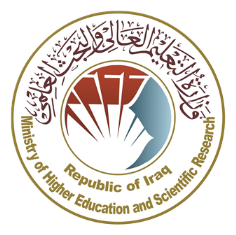 Ministry of Higher Education and Scientific Research - IraqUniversity of DiyalaCollege of EngineeringDepartment of Materials Engineering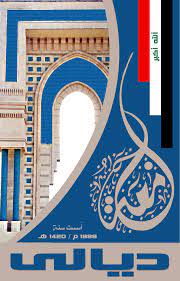 Module Informationمعلومات المادة الدراسيةModule Informationمعلومات المادة الدراسيةModule Informationمعلومات المادة الدراسيةModule Informationمعلومات المادة الدراسيةModule Informationمعلومات المادة الدراسيةModule Informationمعلومات المادة الدراسيةModule Informationمعلومات المادة الدراسيةModule Informationمعلومات المادة الدراسيةModule TitlePowder Metallurgy Powder Metallurgy Powder Metallurgy Powder Metallurgy Module DeliveryModule DeliveryModule DeliveryModule Type☐ Theory    ☒  Lecture☐  Lab ☐ Tutorial☐ Practical☐   Seminar☐ Theory    ☒  Lecture☐  Lab ☐ Tutorial☐ Practical☐   Seminar☐ Theory    ☒  Lecture☐  Lab ☐ Tutorial☐ Practical☐   SeminarModule CodeME‎ME‎ME‎ME‎☐ Theory    ☒  Lecture☐  Lab ☐ Tutorial☐ Practical☐   Seminar☐ Theory    ☒  Lecture☐  Lab ☐ Tutorial☐ Practical☐   Seminar☐ Theory    ☒  Lecture☐  Lab ☐ Tutorial☐ Practical☐   SeminarECTS Credits ☐ Theory    ☒  Lecture☐  Lab ☐ Tutorial☐ Practical☐   Seminar☐ Theory    ☒  Lecture☐  Lab ☐ Tutorial☐ Practical☐   Seminar☐ Theory    ☒  Lecture☐  Lab ☐ Tutorial☐ Practical☐   SeminarSWL (hr/sem)☐ Theory    ☒  Lecture☐  Lab ☐ Tutorial☐ Practical☐   Seminar☐ Theory    ☒  Lecture☐  Lab ☐ Tutorial☐ Practical☐   Seminar☐ Theory    ☒  Lecture☐  Lab ☐ Tutorial☐ Practical☐   SeminarModule LevelModule LevelUGx11  Semester of DeliverySemester of DeliverySemester of DeliverySemester of Delivery2Administering DepartmentAdministering DepartmentMaterials Engineering  College College of Engineering College of Engineering College of Engineering College of EngineeringModule Leader e-mailModule Leader’s Acad. TitleModule Leader’s Acad. TitleModule Leader’s QualificationModule Leader’s QualificationModule Leader’s QualificationModule Leader’s QualificationModule TutorNoneNone e-mailNoneNoneNoneNonePeer Reviewer NamePeer Reviewer NameNone e-mailNoneNoneNoneNoneScientific Committee Approval DateScientific Committee Approval Date19/9/2023Version NumberVersion NumberVersion Number1.01.0Relation with other Modulesالعلاقة مع المواد الدراسية الأخرىRelation with other Modulesالعلاقة مع المواد الدراسية الأخرىRelation with other Modulesالعلاقة مع المواد الدراسية الأخرىRelation with other Modulesالعلاقة مع المواد الدراسية الأخرىPrerequisite module NoneSemesterNoneCo-requisites moduleNoneSemesterNoneModule Aims, Learning Outcomes and Indicative Contentsأهداف المادة الدراسية ونتائج التعلم والمحتويات الإرشاديةModule Aims, Learning Outcomes and Indicative Contentsأهداف المادة الدراسية ونتائج التعلم والمحتويات الإرشادية Module Objectivesأهداف المادة الدراسيةThis module aims toApply the mechanism and the applications of Powder metallurgy. Apply the different methods for production powders.Apply different technique for pressing the powders. Apply different technique for sintering. Study the Sintered Metal Carbides.Module Learning Outcomesمخرجات التعلم للمادة الدراسية Understanding the basic of Powder metallurgy.  Understanding the physical and mechanical properties of Powder   metallurgy. Understand the effect of pressure on the physical and mechanical properties of Powder metallurgy.   Understand the effect of sintering on the physical and mechanical properties of Powder metallurgy.  Understand the production of   the Sintered Metal Carbides. Understand applications of   the Sintered Metal Carbides.Ability to Formulate different engineering applications in powders technologyAbility to identify the problem method of synthesis of powders. Identify and describe different methods of production of powder Ability to select and apply appropriate  methods for powder metallurgyIndicative Contentsالمحتويات الإرشاديةThis course description provides a summary of the most important characteristics of the course and the learning outcomes that the student is expected to achieve, demonstrating whether he or she has made the most of the learning opportunities available. It must be linked to the program descriptionLearning and Teaching Strategiesاستراتيجيات التعلم والتعليمLearning and Teaching Strategiesاستراتيجيات التعلم والتعليمStrategiesThe main strategy that will be adopted in delivering this module is to encourage students’ participation in the exercises, while at the same time refining and expanding their critical thinking skills. This will be achieved through classes, interactive seminars and by considering types of simple experiments involving some sampling activities that are interesting to the students.Lectures where the students write information presented to them via slide show or written by the lecturer.Feedback given to students during tutorials.Small group in tutorial sessions. Question and answer sessions during lectures or staff office hours.Module Evaluationتقييم المادة الدراسيةModule Evaluationتقييم المادة الدراسيةModule Evaluationتقييم المادة الدراسيةModule Evaluationتقييم المادة الدراسيةModule Evaluationتقييم المادة الدراسيةModule Evaluationتقييم المادة الدراسيةAsAsTime/NumberWeight (Marks)Week DueRelevant Learning OutcomeFormative assessmentQuizzes65% (5)2, 4, 6, 8, 10, 12LO #1 to #15Formative assessmentAssignments35% (5)3, 7, 13LO #1 to #15Formative assessmentProjects / Lab.2hrs. 10% (10)ContinuousAll Formative assessmentGroup Presentation110% (10)15LO #1 - #12Summative assessmentMidterm Exam2hrs. 20% (20)6 and 12LO #1 - #8Summative assessmentFinal Exam3hrs. 50% (50)15AllTotal assessmentTotal assessmentTotal assessment100% (100 Marks)Delivery Plan (Weekly Syllabus)المنهاج الاسبوعي النظريDelivery Plan (Weekly Syllabus)المنهاج الاسبوعي النظريWeek  Material CoveredWeek 1General steps in the P/M process 1.1 Introduction Week 2 & 3Powder Production 2.1 Chemical methods  2.2 Physical methods 2.3 Mechanical methods 2.4 Selection of Metal powder production method Week 4Powder characteristics 4.1 Chemical composition and structure 4.2 Particle size and shape  4.3 Compressibility4.4 Apparent and Tap density 4.5 Surface area Week 5 & 6Powder compactionDie compaction:5.1 Pressing Operation 5.2 Compaction pressing 5.3 Factor affecting tooling design   5.4 Tooling Material Cold Isostatic compaction 5.5 Isostatic press equipment 5.6 Isostatic pressing cycle 5.7 Defects due to tooling limitation Week 7Mid -term testWeek 8Sintering process of powder compacts 8.1 introduction 8.2 Liquid phase and activated sintering 8.3 Loose sintering8.4 Process variables8.5 Material variables 8.6 Dimensional changes 8.7 Microstructural changes Week 9Secondary Treatment  9.1 Machining 9.2 Surface engineering (Coating)9.3 Heat treatment (Hardenability, case hardening, age hardening) Week 10 & 11Powder Injection Molding 10.1 Selection and Production of Metal Powders10.2 Mixing10.3 Moulding 10.4 Debinding10.5 SinteringWeek 12 Sintered Metal CarbidesWeek 13Application of powder technologyWeek 14Advantage and disadvantage of powder technologyWeek 15Final ExamDelivery Plan (Weekly Lab. Syllabus)المنهاج الاسبوعي للمختبرDelivery Plan (Weekly Lab. Syllabus)المنهاج الاسبوعي للمختبرWeek  Material CoveredWeek 1Lab 1:Week 2Lab 2: Week 3Lab 3: Week 4Lab 4: Week 5Lab 5: Week 6‎Lab 6: Week 7Lab 7:Week 8Lab 8:Week9Lab 8:Learning and Teaching Resourcesمصادر التعلم والتدريسLearning and Teaching Resourcesمصادر التعلم والتدريسLearning and Teaching Resourcesمصادر التعلم والتدريسTextAvailable in the Library?Required TextsPOWDER METALLURGY    TECHNOLOGY G. S. Upadhyaya Department of Materials and Metallurgical Engineering Indian Institute of Technology, Kanpur, India CAMBRIDGE INTERNATIONAL SCIENCEPOWDER TECHNOLOGY Handling and operations, process instrumentation and working Hazard. By Hiroaki Masuda 2007YesRecommended TextsPOWDER TECHNOLOGY Handbook Third Edition (2007) By Hiroaki Masuda.		                   Grading Schemeمخطط الدرجات		                   Grading Schemeمخطط الدرجات		                   Grading Schemeمخطط الدرجات		                   Grading Schemeمخطط الدرجات		                   Grading Schemeمخطط الدرجاتGroupGradeالتقديرMarks %DefinitionSuccess Group(50 - 100)A - Excellentامتياز90 - 100Outstanding PerformanceSuccess Group(50 - 100)B - Very Goodجيد جدا 80 - 89Above average with some errorsSuccess Group(50 - 100)C - Goodجيد70 - 79Sound work with notable errorsSuccess Group(50 - 100)D - Satisfactoryمتوسط 60 - 69Fair but with major shortcomingsSuccess Group(50 - 100)E - Sufficientمقبول 50 - 59Work meets minimum criteriaFail Group(0 – 49)FX – Fail راسب (قيد المعالجة)(45-49)More work required but credit awardedFail Group(0 – 49)F – Fail راسب(0-44)Considerable amount of work requiredNote: Marks Decimal places above or below 0.5 will be rounded to the higher or lower full mark (for example a mark of 54.5 will be rounded to 55, whereas a mark of 54.4 will be rounded to 54. The University has a policy NOT to condone "near-pass fails" so the only adjustment to marks awarded by the original marker(s) will be the automatic rounding outlined above.Note: Marks Decimal places above or below 0.5 will be rounded to the higher or lower full mark (for example a mark of 54.5 will be rounded to 55, whereas a mark of 54.4 will be rounded to 54. The University has a policy NOT to condone "near-pass fails" so the only adjustment to marks awarded by the original marker(s) will be the automatic rounding outlined above.Note: Marks Decimal places above or below 0.5 will be rounded to the higher or lower full mark (for example a mark of 54.5 will be rounded to 55, whereas a mark of 54.4 will be rounded to 54. The University has a policy NOT to condone "near-pass fails" so the only adjustment to marks awarded by the original marker(s) will be the automatic rounding outlined above.Note: Marks Decimal places above or below 0.5 will be rounded to the higher or lower full mark (for example a mark of 54.5 will be rounded to 55, whereas a mark of 54.4 will be rounded to 54. The University has a policy NOT to condone "near-pass fails" so the only adjustment to marks awarded by the original marker(s) will be the automatic rounding outlined above.Note: Marks Decimal places above or below 0.5 will be rounded to the higher or lower full mark (for example a mark of 54.5 will be rounded to 55, whereas a mark of 54.4 will be rounded to 54. The University has a policy NOT to condone "near-pass fails" so the only adjustment to marks awarded by the original marker(s) will be the automatic rounding outlined above.